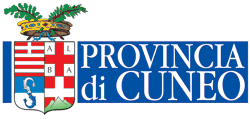 Settore Presidio del TerritorioAlla c.a. della Polizia Locale Faunistico AmbientaleCOMUNICAZIONE DI INTERVENTO DI CONTENIMENTO DEL CINGHIALE CON IL METODO DELLA GIRATA E L’AUSILIO DI UN CANE LIMIERE ABILITATO E.N.C.I.Da trasmettere all’indirizzo di posta elettronica certificata dell’Ente protocollo@provincia.cuneo.legalmail.it e, in copia, all’indirizzo di posta elettronica del Corpo di Polizia Locale Faunistico Ambientale: ufficio.vigilanza@provincia.cuneo.it In alternativa è possibile trasmettere la presente comunicazione al numero di FAX: 0171-445475.Nel caso in cui non si compili la richiesta con un computer, si prega di scrivere in stampatello.PRESCRIZIONI PER IL SOGGETTO CHE EFFETTUA LA COMUNICAZIONEPrima di effettuare l’intervento, trasmettere la presente comunicazione alla Polizia Locale, alla stazione dei Carabinieri Forestali competente per territorio (*) e, ove presente, alla stazione dei Carabinieri del comune in cui si effettua l’intervento.(*) l’elenco delle stazioni dei Carabinieri Forestali e dei comuni ad esse afferenti, complete di indirizzo di e-mail, sono disponibili al seguente link: https://www.provincia.cuneo.gov.it/tutela-faunistica-ambientale/controllo-fauna-selvatica/piano-controllo-cinghiale-sus-scrofa/elenco-giurisdizioniGli interventi con cane limiere possono essere effettuati esclusivamente:dopo che è stato effettuato almeno un intervento di controllo da parte di un soggetto abilitato sul fondo su cui intende operare nei 30 giorni precedenti la presente comunicazione,ed al permanere della presenza di cinghiali sul fondo con relativi danneggiamenti.Data la natura della girata, è possibile estendere l’intervento anche ai fondi limitrofi a quello oggetto di intervento.Nel caso in cui si intervenga su fondi confinanti o limitrofi ad altri Comuni, con possibilità di sconfinamento durante la girata nel territorio di questi ultimi, la comunicazione dell’intervento di contenimento dovrà essere inviata preventivamente anche alla Polizia Locale, alla stazione dei Carabinieri Forestali competente per territorio e, ove presente, alla stazione dei Carabinieri, del comune in cui si effettua l’intervento.Il numero massimo di operatori che partecipano alla girata è di 6 persone, incluso l’organizzatore.Tutti gli operatori coinvolti nella girata devono essere proprietari o conduttori di fondi abilitati dalla Provincia di Cuneo, in possesso di licenza di porto di fucile per uso caccia in corso di validità, con abilitazione al controllo del cinghiale tramite abbattimento con arma da fuoco.Durante la girata si devono rispettare le “Norme di sicurezza e di comportamento per l'attuazione delle attività di controllo della fauna selvatica” reperibili sul portale internet della Provincia di Cuneo in https://www.provincia.cuneo.gov.it/tutela-faunistica-ambientale/index.  Queste ultime devono essere condivise con tutti i soggetti che partecipano all’attività di controllo sul/sui fondo/i prima di effettuare l’intervento.E’ sempre necessario segnalare preventivamente la girata con appositi cartelli “GIRATA IN CORSO”.Durante la girata, l’organizzatore della girata deve essere sempre presente sul posto ed in contatto radio con tutti gli operatori.In caso di abbattimento di cinghiali, la comunicazione dei capi abbattuti alla Provincia di Cuneo è di competenza del proprietario o conduttore di fondo su cui si è effettuata la girata.NB: Per motivi di sicurezza, non si effettuano interventi in urgenza (Polizia Locale Faunistico Ambientale) o di contenimento mediante abbattimento sui fondi (proprietario o conduttore dei fondi con relativa abilitazione), inclusi gli interventi con il metodo della girata, dal tramonto del sabato all’alba del lunedì.IL SOTTOSCRITTO (informazioni sul soggetto che organizza la girata)Cognome e Nome _________________________________________________________________ nato/a a ______________________________________________________ il _________________residente in   _____________________________________________________________________nel Comune di __________________________________________________C.A.P. ___________telefono/cellulare_________________________________________________________________e-mail __________________________________________________________________________Abilitato al controllo del cinghiale con abbattimento diretto con provvedimento della Provincia di Cuneo (n. e data provvedimento) _________________________________________________________________Autorizzato all’effettuazione di interventi con il metodo della girata con 1 cane limiere abilitato ENCI con provvedimento della Provincia di Cuneo (n. e data provvedimento) ______________________________DICHIARA DI INTERVENIRE CON IL METODO DELLA GIRATA SU UN FONDO                            SU CUI E’ GIA’ STATO EFFETTUATO ALMENO UN INTERVENTO DI CONTROLLO DEL CINGHIALE NEI 30 GIORNI PRECEDENTI LA PRESENTE COMUNICAZIONE(ai sensi dell’art. 47 del DPR n. 445 del 2000 e s.m.i.)Indicare la data ultimo intervento in urgenza___________________________________________________Nel/nei fondo/i di cui è proprietario/conduttore il/la sig./sig.ra_______________________________________________________________________________________________________________________________________________________________________nel comune di____________________________________________________________________________Specificare la località/frazione/azienda/…____________________________________________________________________________________________________________________________________________Indirizzo________________________________________________________________________________DICHIARA ALTRESI’(ai sensi dell’art. 47 del DPR n. 445 del 2000 e s.m.i.)di aver la disponibilità del cane limiere abilitato ENCI indicato nell’autorizzazione all’effettuazione di interventi con il metodo della girata rilasciata dalla Provincia di Cuneo;di trasmettere la presente comunicazione prima di effettuare l’intervento alla Polizia Locale, alla stazione dei Carabinieri Forestali competente per territorio e, ove presente, alla stazione dei Carabinieri, del comune in cui si effettua l’intervento;nel caso di intervento su fondi confinanti o limitrofi ad altri Comuni, con possibilità di sconfinamento durante la girata nel territorio di questi ultimi, di trasmettere la presente comunicazione dell’intervento di contenimento dovrà essere inviata preventivamente anche alla Polizia locale e, ove presente, stazione dei Carabinieri di detti comuni.di aver preso atto delle “Norme di sicurezza e di comportamento per l'attuazione delle attività di controllo della fauna selvatica” reperibili sul portale internet della Provincia di Cuneo in https://www.provincia.cuneo.gov.it/tutela-faunistica-ambientale/indexe di averle condivise con tutti i soggetti che partecipano all’attività di controllo sul/sui fondo/i prima di effettuare l’intervento;di segnalare preventivamente la girata con appositi cartelli “GIRATA IN CORSO”;durante la girata, di essere sempre presente sul posto ed in contatto radio con tutti gli operatori.Consapevole delle sanzioni penali richiamate dall’art.76 del D.P.R. 28.12.2000 n.445, in caso di dichiarazioni mendaci e di formazione o uso di atti falsi.COMUNICAdi effettuare l’intervento con il metodo della girata non prima di 24 ore dalla presente comunicazione alla Polizia Locale Faunistico Ambientale della Provincia di Cuneo,  con l’esclusione del periodo che intercorre dal tramonto del sabato sera all’alba del lunedì successivo, nel/nei fondo/i sopra indicato/i (e fondi limitrofi)a partire dalle ore_______________________ del giorno_________________________________e fino alle ore:__________________________ del giorno_________________________________I nominativi degli altri operatori partecipanti alla girata (massimo 5, oltre al conduttore del cane limiere) tutti in possesso di abilitazione al controllo del cinghiale con abbattimento direttoOPERATORE 1Cognome Nome_________________________________________________________________Indirizzo_____________________________________________________________________________________________________________________________________________________In possesso di abilitazione rilasciata con provvedimento (n. e data)________________________OPERATORE 2Cognome Nome_________________________________________________________________Indirizzo_____________________________________________________________________________________________________________________________________________________In possesso di abilitazione rilasciata con provvedimento (n. e data)________________________OPERATORE 3Cognome Nome_________________________________________________________________Indirizzo_____________________________________________________________________________________________________________________________________________________In possesso di abilitazione rilasciata con provvedimento (n. e data)________________________OPERATORE 4Cognome Nome_________________________________________________________________Indirizzo_____________________________________________________________________________________________________________________________________________________In possesso di abilitazione rilasciata con provvedimento (n. e data)________________________OPERATORE 5Cognome Nome_________________________________________________________________Indirizzo_____________________________________________________________________________________________________________________________________________________In possesso di abilitazione rilasciata con provvedimento (n. e data)________________________ALLEGACopia di un documento di identità in corso di validità (ad es. carta di identità, patente di guida, passaporto)." I dati conferiti saranno trattati nel rispetto dei principi di cui al regolamento UE n. 2016/679 e alla normativa nazionale vigente in materia".Firma del soggetto che effettua la comunicazione (l’organizzatore della girata):____________________________________Data e luogo:____________________________________